ΠΡΟΒΛΗΜΑΤΑ ΠΟΛΛΑΠΛΑΣΙΑΣΜΟΥ ΚΑΙ ΔΙΑΙΡΕΣΗΣ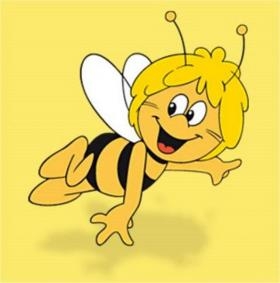 Μία μέλισσα έχει 6 πόδια. Πόσα πόδια έχουν οι 7 μέλισσες;ΛΥΣΗ: ΑΠΑΝΤΗΣΗ Σε ένα αμάξι χωράνε 4 άτομα. Πόσα άτομα χωράνε σε 6 αμάξια; 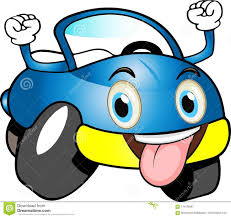 ΛΥΣΗ:ΑΠΑΝΤΗΣΗ:                                                                                   Η γιαγιά της Όλγας έφτιαξε μια τυρόπιτα και ήθελε να τη μοιράσει στα 3 εγγονάκια της. Όλο το ταψί είχε 12 κομμάτια. Πόσα κομμάτια θα φάει το κάθε εγγονάκι της;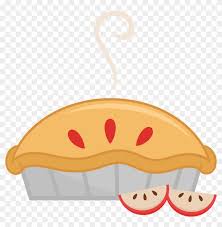 ΛΥΣΗ:ΑΠΑΝΤΗΣΗ:                                                                              Ένα κουτί περιέχει 25 τσίχλες. Θέλουν να τις μοιραστούν δίκαια 5 παιδιά. Πόσες τσίχλες πρέπει να πάρει το κάθε παιδί; 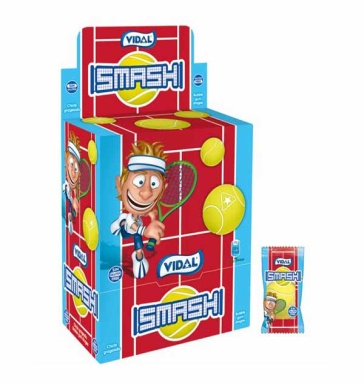 ΛΥΣΗ: ΑΠΑΝΤΗΣΗ: